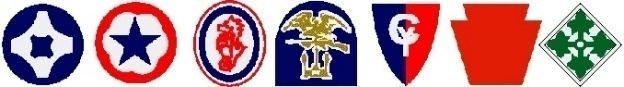 CAMP GORDON JOHNSTON PARADE PARADE ENTRY FORMWe hope you will be able to participate in the 28th Annual Camp Gordon Johnston Parade onSaturday, March 11, 2023, beginning at 10:45 A.M. ET in Carrabelle, Florida. You do NOT have to have any military affiliation to participate, just an appreciation for our veterans and military. There is no charge to be an entry in the parade. Please complete and return this form to participate in the parade.Parade Lineup:  10:00 AM  ~~~~~ Parade Starts:  10:45 AMCONTACT PERSON _________________________________________________________________________NAME OF ORGANIZATION __________________________________________________________________(if representing an organization or group)ADDRESS __________________________________________________________________________________        _________________________________________________________________________________E-MAIL ADDRESS_________________________________________@_______________________________________PHONE (___ ___  ___) - ___  ___  ___ - ___ ___ ___ ___   Alternate  (__ __ __) - __  __  __ - ___ ___ ___ ___PLEASE INDICATE THE FOLLOWING: (please check the one that best describes you /your group)__ Community group    __Elected official      __Individual(s)      __Business        __Veteran’s organization__Car Club         __Motorcycle Club       __Law Enforcement       ___Fire Protection            __Candidate__Bands           __Beauty Queens        __Dancers            __Shriners       __MVPA/Military        __Church__Other, please list: ________________________________________________________________Estimated # of people in your group ______________  ;  # of vehicles in your group ____________.Type of vehicles _______________________________          Examples: bicycle, golf cart, classic car, float (pick up truck w/ trailer), pick-up truck, fire truckApproximant length of vehicles or entry (needed for line-up) ________________________________PLEASE ENTER by March 6, 2023.PLEASE send completed form by email to dbutler@campgordonjohnston.com or by mail to CGJ Parade Committee, P.O. Box 1334, Carrabelle, Florida 32322.If you have any questions, please contact:   	    David K. Butler, Chairman850-274-3890 celldbutler@campgordonjohnston.com